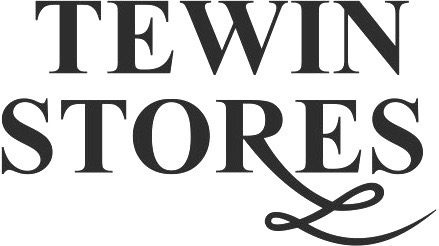 Tewin Stores Association (TSA) LtdSafeguarding policy for volunteersTewin Stores take our responsibilities towards our volunteers very seriously – particularly those relating to participants under 18; with additional needs; or vulnerable adults.  This policy allows us to ensure that activities within Tewin Store & Café are performed in a safe and proper manner.  It covers recruitment, training, deployment and support of our volunteers.What TSA does to keep young and/or vulnerable people safe Recruitment and training:All recruitment will be advertised openly, with opportunities available to all.We will support anyone in the community who wishes to volunteer – including young/vulnerable people – ensuring the opportunities and benefits of volunteering are open to all.We will ensure that all training is accessible and make any reasonable adjustments required.Deployment and support:We explain to parents/carers/guardians how Tewin Stores & Café operates and that it is to a very large extent staffed by volunteers.We provide parents/carers/guardians with the contact details of the store manager and the TSA committee member responsible for Safeguarding. Parents/carers/guardians will be required to provide details of their contact details including mobile numbers.All volunteers will be made aware when working with young/vulnerable people, they and TSA have a responsibility to keep them safe whenever they volunteer in the shop. We will risk assess all tasks performed by volunteers to ensure they are not exposed to unnecessary risks.Volunteers under the age of 16 are not permitted to work in the kitchen.Under no circumstances will volunteers under the age of 16 be left alone in the store, they will at all times be in the presence of an adult volunteer.We will invite parents/carers/guardians to visit the store unannounced to ensure we comply with this policy.Should a parent/carer/guardian have any concerns they must contact the manager or the TSA Chairman.